Муниципальное  бюджетное  учреждениедетский  оздоровительный  лагерь«Чумбур-Коса»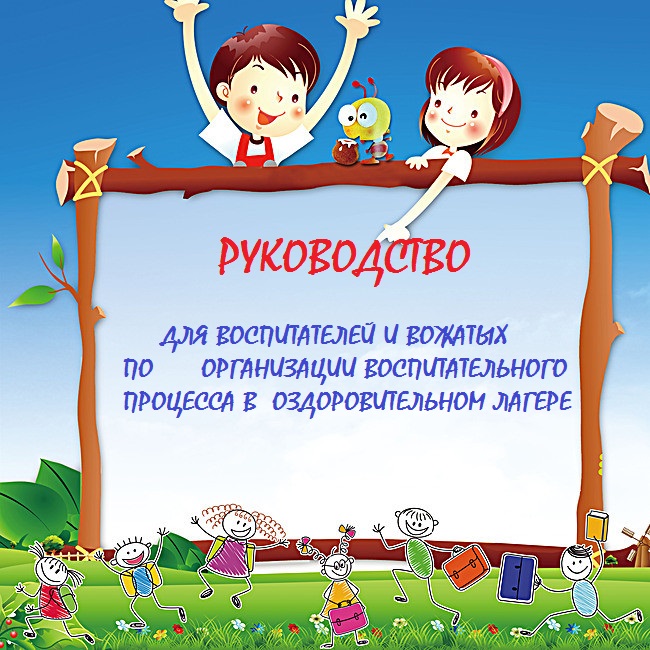 АЗОВ 2017Вожатый - профессия птица.И лучше ее не сыскать.С какою другою работой сравнитсяРебячьи сердца зажигать...Итак, вы решили работать в нашем детском лагере...Детский лагерь - это море эмоций, позитива, хорошего настроения, новых знакомств и еще много всевозможных интересных вещей. И именно поэтому туда едут дети.Дети вам ничего не должны... Они приехали на организованный отдых. А вы обязаны, на основании приказа о приеме вас на работу, выполнять возложенные на вас обязательства (запомните, что вы приехали в лагерь, чтобы обеспечить детям приятный и полезный отдых, а не дети, чтобы обеспечить вас местом работы).Вам стоит стремиться стать универсальным человеком, который должен быть всемогущим - и мамой, и другом, и защитником, и хорошим организатором, психологом, лидером детского коллектива, должен быть человеком талантливым, творческим, обязательно веселым, общительным, и, конечно, добрым, честным, справедливым, внушать детям уверенность, быть целеустремленным.Распорядок дня8.00 - Подъем, уборка постелей8.05 - На зарядку становись!8.15 - Время личной гигиены8.20 -  Уборка территории и корпусов8.50 - Утреннее приветствие (плац)9.00 - Завтрак10.00 - Море (отрядные дела, игры, репетиции к мероприятию)12.00 - Свободное время, отрядные мероприятия.13.00 - Обед14.00 - Тихое время16.00 - Полдник16.30 - Море (отрядные дела, игры, репетиции к мероприятию)18.00 - Спортивный час (секции, игры)19.00 - Ужин19.45 - Вечернее лагерное мероприятие21.00 - Дискотека, показ фильма22.00 - Младшие отряды -  снэк, отбой22.00 – Старшие отряды - снэк, отрядный огонёк22.30 – ОтбойОсновные требования к работе и рекомендации по соблюдению распорядка дняПоселениеЗакончились медосмотр, формирование отрядов…Тут собственно и начинается ваша основная работа. Находятся вожатые, которые предпочитают сначала разместить свои вещи и навести порядок в вожатской комнате... Дела, безусловно, нужные и полезные, но несвоевременные. Потому как за это время вы и детей, и их чемоданы растеряете. Необходимо сначала разобраться с поселением. Оно может испортить вам три часа, день жизни, но иначе оно испортит вам всю работу в лагере.Итак, сначала соберите детей, на отрядном месте и наведите хотя бы примерную тишину. Сделайте перекличку по возрасту и количеству девочек и мальчиков. В ходе неё должно выясниться, кто из детей случайно оказался в вашем отряде. Не разрешайте самостоятельный переход детей из отряда в отряд.Очень часто среди детей находятся недовольные. «Хочу в один отряд с подружкой...» или не хочу быть с ним в одном отряде, или этот отряд для меня маленький/большой, я уже вырос и должен быть в другом. Да и еще много вариантов. Но все они могут привести всего к двум исходам: либо вы, используя свое красноречие и врожденное обаяние, уговариваете ребенка, что он остается у вас, либо вы идете с ребенком к начальству. Все переходы осуществляются только через старшую вожатую и начальника лагеря. Даже если вы уже договорились с вожатыми соседнего отряда поменять детей, и ребята этого очень хотят, необходимо поставить в известность об обмене руководство. А уж если обмена нет, а есть только одностороннее желание - тем более.Не давайте детям селиться самостоятельно. Не пускайте дело на самотёк. Иначе процесс грозит затянуться. Переездам из комнаты в комнату не будет предела, и они займут не только весь день, а даже всю смену. Стоит взять этот процесс в свои руки. Все зависит от корпуса, количества и вместимости комнат. Затем вы по количеству коек в комнате расселяете детей по комнатам с учетом их пожеланий и вашего мнения. Здесь уже надо полагаться на свою интуицию, кого с кем поселить, чтоб детям было комфортно, так как они еще не знакомы. Не забудьте перечитать все, за что вы расписываетесь.Особенно это актуально, если вы приехали на первую смену. Все это выдается под роспись. Белье пересчитайте несколько раз, пока не определится цифра, полученная хотя бы два раза, ее можно принять как правильную и записать в свой блокнот. То же самое - с остальным. Второй комплект полотенец лучше сразу не выдавать, а выдать по необходимости.ОргпериодОргпериодом называется первые 3-4 дня смены. Это период формирования коллектива, становления вас, как лидера этого коллектива, а также задания порядков и тона на всю оставшуюся смену. В эти дни очень важно следить за субординацией и не терять уверенности в себе.Лучше всего, конечно, при наличии такой возможности, делать это вместе с напарником. Впервые дни у вас, скорее всего, будет некоторый шок и растерянность и точно не будет ни на что хватать времени. Вдобавок к этому будут длительные педсоветы и планёрки, а также срочно будут требоваться всевозможные списки. Поэтому, дабы не тратить драгоценное время на решение того, что же сейчас делать с детьми (тем более интересно, где находятся дети, пока вы решаете этот вопрос), это лучше продумать заранее. Тем более, что наличие чёткого плана действий придаст вам необходимую и желаемую уверенность. Конечно, выполнить свои замыслы с точностью до минут, вам едва ли удастся, но всё-таки перестраивать легче, чем строить.Старайтесь в первый же день запомнить своих детей в лицо (чтобы хотя бы отличать, кто из вашего отряда, а кто нет).В первые дни вам постоянно надо будет зачем-то собирать своих, естественно разбегающихся, детей. Если вы будете постоянно звать Петю из соседнего отряда к вам на сбор, игру и т.д., то и вы себя будете чувствовать не очень комфортно, и Петя вскоре на вас будет смотреть как-то странно. К тому же ваши собственные дети, поняв, что вы их не особо отличаете, могут начать этим злоупотреблять, нагло утверждая, что они из другого отряда, особенно допустим вечером, если у того отряда отбой на полчаса позже.       Выучите имена ваших детей, пусть не в первый день, то хотя бы в первые 2-3 дня.Называть всю смену Машу "девочка с длинной косичкой" вряд ли доставит особое удовольствие, как вам, так и ей. Детям очень приятно, если вы быстро запомнили, как их зовут, а вам гораздо удобнее работать. Существует множество способов быстро запомнить имена детей. Это различные игры на знакомство, позволяющие как детям, так и вам узнать, как же кого зовут, составление схем по палатам, по тому как дети сидят в столовой и так далее. И, конечно же, не стесняйтесь лишний раз спросить ребёнка,  как его зовут (если ещё не середина смены, в этом случае лучше спросить у напарника или дождаться, пока кто-нибудь не обратится к ребенку по имени).Не забудьте в первый же день провести оргсбор.Оргсбор - первое собрание отряда, на котором до детей доводятся законы лагеря (закон территории, закон воды, закон точного времени, запрет курения и алкоголя, каждый вожатый должен знать, где каждый его ребёнок, каждый ребёнок должен знать, где хотя бы один его вожатый), а также законы и обычаи непосредственно вашего отряда. Чем более чётко будут сформулированы правила сейчас, тем меньше конфликтов будет в дальнейшем. Для этого вам необходимо до оргсбора прийти к соглашению со своим напарником, о том, что же можно будет, и что нет вашим детям.Не говорите при шуме, когда каждый занимается своими делами.Это, во-первых, бесполезно, а во-вторых,  приучит детей так вести себя на всех сборах, то есть, на мой взгляд, неуважительно относиться к вам.  Постарайтесь сделать так, чтобы вас слушали. Акцентируйте внимание на важности сообщаемой информации. Введите правило правой и левой руки (когда у вожатого поднята левая рука - все кричат и производят как можно больше шума, когда поднята правая рука - все молчат). Если они поймут, что пока не будет тишины, вы не будете говорить, они, скорее всего, притихнут, хотя бы из желания сэкономить своё время (особенно касается старшего возраста) - что, в крайнем случае, вы им объясните. Однако не переусердствуйте, потому что спокойно сидевшим, может надоесть ждать, пока успокоятся остальные, и шуметь начнут уже они.Не теряйте веру в себя и в детей.Главное, чтобы в эти дни у вас не опустились руки. Верьте в то, что вы всё можете, а также в то, что у вас самые замечательные дети на свете и то, что вы делаете им нужно. Если на первое мероприятие они пришли с недовольством, возможно, мероприятия, которые проводили с ними вожатые в прошлом году были скучны и неинтересны, но вы ведь знаете, что в этом году всё будет иначе! Осталось только вселить эту уверенность в них.Не требуйте от детей того, чего не делаете сами.Не забывайте, что вы для детей пример. Причём, как в хорошем, так и в плохом. Если вы будете регулярно опаздывать на сборы, то едва ли можно ожидать, что дети будут приходить вовремя. Даже, если вы потом исправитесь и станете пунктуальным, у вас уйдёт ещё много времени на то, чтобы приучить к пунктуальности их. Лучше сразу не подавать им дурного примера. То же самое касается и порядка. Вам будет гораздо труднее добиться от детей порядка в их комнатах, если в вашей вожатской постоянно неубрано. Едва ли стоит даже говорить, что это касается также употребления ненормативной лексики при детях, курения и т.д.Не забудьте в первый день-два придумать название и девиз отряда, начать работать над оформлением отрядного уголка.То, что у отряда должны быть название и девиз вряд ли оказалось для вас новостью, а когда же их придумывать, как не в самом начале смены? К тому же на третий день обычно имеет место открытие смены, к которому у вашего отряда уже обязательно должно быть и название, и девиз, а, как правило, ещё и номер. Наличие отрядного уголка у вас будут проверять несколько позже. примерно через неделю, однако согласитесь, приятнее собираться в отрядном месте, где висит красивый уголок, сделанный коллективными усилиями. К тому же у вас будет место, где размещать текущую информацию, а детям - где её искать. Степень вашего участие в создании названия, девиза, уголка зависит в первую очередь от возраста детей. Если это старшие, то вы обычно выступаете только в роли цензора, корректируя или убирая совсем уж неподходящие варианты. Если же у вас маленькие дети, то стоит иметь про запас несколько своих вариантов названий и девизов, а отрядный уголок, возможно, вы будете рисовать вдвоём с напарником.Ценные вещи дети сдают вам на хранение.Конечно, страшно отвечать за все их плееры, фотоаппараты и т.д., но слёзы в случае их потери, обойдутся вашим нервам значительно дороже. Всё-таки ваша вожатская, в отличие от их комнат, запирается, а воровство среди детей, к сожалению, не редкость. Так что, лучше на первом же сборе предложить детям сдать свои деньги и ценные вещи вам на хранение. Естественно, они могут получить их назад в любое время. Сразу стоит предупредить, что искать пропавшие вещи, если они не были сданы, вы не будете (это не вредность, просто, к сожалению, найти их, особенно деньги, в большинстве случаев невозможно). Во избежание недоразумений и претензий со стороны родителей, если ребенок оставляет при себе деньги и ценные вещи - настаивайте на написании расписки (расписка о том, что ребенок по собственному желанию не сдает ценные вещи, несмотря на то, что вожатыми было предложено сдать их на хранение и всю ответственность за их сохранность он берет на себя).Не поленитесь в первые дни составить план смены.Помимо лагерной план-сетки продумайте свой план на смену, чтобы ваши дети были заняты разнообразными внутриотрядными и межотрядными делами, конкурсами и посиделками.ПодъемВоспитатели и вожатые не должны вставать позже детей.Хотя бы один вожатый или воспитатель должен вставать раньше детей, и будить их. Несмотря на то, что дети, благодаря развитию техники и средств связи, могут сами регулировать время пробуждения, подъем должен быть одновременным для всего отряда (дети должны знать - если кто-то проснулся значительно раньше подъема, то он обязан оставаться в корпусе, желательно в своей комнате, не будя соседей).Не появляйтесь перед детьми, не приведя себя в порядок.Дети должны вас видеть бодрыми и жизнерадостными с самого утра. Перед тем, как отправиться будить детей, проверьте свой внешний вид. Вожатый всегда должен быть опрятным и аккуратным. До подъема детей вам следует найти время не только на приведение себя в порядок, но и на уборку в вожатской комнате. Вожатская комната должна стать для детей примером для подражания.Не позволяйте детям просыпать подъем вместе с завтраком.Некоторым детям особенно тяжело вставать по утрам. Но их тоже нужно будить, как и всех остальных. Просто не требуйте от них мгновенного подъема с кровати. Будите их в два этапа; сначала добейтесь, чтобы все открыли глаза и посмотрели на вас, во второй этап - уже все должны встать. И выйти на зарядку. Никакие отговорки и игнорирование вожатого или воспитателя не должны позволить детям остаться в кровати. Есть различные способы подъема, вплоть до уговоров «полета на Луну». Каким из них вы будете пользоваться - ваше дело, но дети должны встать. На самом деле, одним из хороших стимулов для подъема является бодрый и подтянутый вид вожатого, который их будит.С утра начинайте контролировать порядок в комнатах детей.Вообще, заниматься наведением порядка в комнатах нужно каждый день и на протяжении всего дня.Первое - уборка кроватей. Пока дети занимаются утренней гимнастикой, комнаты должны проветриваться, кровати тоже, для этого достаточно откинуть одеяло. Затем необходимо стряхнуть и хорошо натянуть простыню. В лагере имеются покрывала и достаточно сложить одеяла и простыни (если нет пододеяльников) и накрыть покрывалом. Дальше обратите внимание на полотенца, состояние шкафов, тумбочек, одежды и обуви. Остатки пищи, мусор выбрасываются в мусорные баки.На протяжении дня дети должны минимум времени проводить в комнатах. Сидеть на кроватях не желательно, но для этого в комнатах должны быть стулья или другие предметы для сидения, иначе ваши требования будут невыполнимы.Повторно уборка делается после дневного сна и по мере необходимости.ЗарядкаЗарядка - это начало активного дня. К тому же движение стимулирует все физиологические функции организма. Именно поэтому так важно не пренебрегать зарядкой, а приучить детей к этому полезному началу дня.По поводу выхода на зарядку. Есть много способов «быстрого сбора» детей на зарядку. Самым результативным является метод «под музыку». При подъеме включается магнитофон или радио, в течение трех мелодий (примерно 10 минут) дети занимаются своими утренними делами: умываниями, уборкой кроватей и т.п. Но к концу третей мелодии все должны выйти из корпуса на зарядку. Внимательно следите за внешним видом - майка или футболка, шорты или спортивного вида штаны и фиксированная обувь.Не допускайте невыхода на зарядку.В первые дни смены дети на зарядку будут ходить неохотно. Действенным аргументам в пользу зарядки будет выступать выполнение зарядки самим вожатым и аргументированность упражнений. Ищите разные способы мотивации детей. Объясните девочкам, что красота состоит не только из косметики на лице, но и из гибкой и подтянутой фигуры. Донесите до мальчиков, что даже очень умный, но не способный вступиться за девушку юноша, никому не нужен.Не оставляйте детей без присмотра на зарядке.Зарядку для отрядов проводит физрук, но вожатые при этом выполняют все упражнения вместе с детьми, а также помогают детям правильно выполнять демонстрируемые физруками упражнения.Дети освобождаются от зарядки только по рекомендации врача.Еда, столоваяОсновное правило - в столовой надо быть вовремя!Обратите внимание на то, как одеты ваши дети.Главное - дети должны быть одеты. Это значит - никаких купальных костюмов. Если сразу после столовой вы с отрядом идете на море, то обязуйте детей одеться (майки, футболки, шорты, юбки) и обуться (дети не должны ходить босиком), а принадлежности для похода на море сложить в отдельный пакет или сумку. Также напомните детям, что головные уборы в столовой необходимо снять.Не забудьте проверить чистоту рук у детей.Проследите, чтобы дети не проходили гордо мимо, а воспользовались рукомойниками.Дети не заходят в столовую без вожатого или воспитателя.Дети в столовую заходят только в сопровождении вожатого и всем отрядом. Если часть отряда по каким-либо причинам отделена от отряда (спортивные соревнования, репетиция мероприятий и др.), то один из вожатых также остается с ними и сопровождает детей в столовую. При этом дети не бегают по столовой, а ходят только между рядами и не через столы.Не оставляйте отряд без внимания.За детьми в столовой надо следить. Это может быть визуальный контроль (если самоорганизация отряда находится на высоком уровне) либо один из вожатых не ест вместе с детьми, а наблюдает за ними, прохаживаясь между столами, чтобы создать у детей впечатление кругового обзора - вожатый видит все. Проследите, чтобы дети вели себя корректно в столовой.В столовой должно быть ровно столько детей, сколько у вас в отряде. И ни на одного меньше. Не должно быть отговорок такого типа «я никогда дома завтрак не ем» или «я не хочу есть».В первые дни дети едят, как правило, очень мало в силу того, что:устали с дороги,не привыкли к такому количеству и качеству пищи, проходят период акклиматизации и адаптации, входят в режим и т. д.Старайтесь убеждать (не заставлять) их съедать хотя бы основные важные продукты питания - мясные и рыбные блюда, овощи, фрукты, кисломолочные продукты.За несколько первых дней вы узнаете о вкусах и особенностях питания от детей. Если есть противопоказания к отдельным продуктам - медики поставят вас в известность, можно получить дополнительную информацию у родителей по телефону.У всех детей разная потребность в пище, некоторые плохо реагируют на жару, поэтому оптимальное количество они определят для себя сами. Ваша задача их поощрять, поддерживать и следить за тем, чтобы дети получали весь положенный набор продуктов. Пусть они потом самостоятельно распорядятся своей порцией. Со временем дети привыкают к особенностям и количеству питания и съедают практически все.Все вожатые отряда не должны находиться в столовой, когда детей там уже нет.Дети, конечно, едят быстрее, чем вожатые. Но тут вам придется сделать так, чтобы один из вожатых успел поесть и выйти из столовой с детьми в корпус. Не забывайте взять сонник после ужина.В лагере есть пятое питание, оно же второй ужин. Этот процесс влечет за собой две проблемы. Проблема 1: вожатые должны взять второй ужин. Главное здесь - не забыть, иначе второй ужин превращается в дополнение к завтраку.  Обычно, дети из всех приемов пищи больше всего любят даже не полдник, а именно пятое питание, а значит - обидятся больше всего, если вы их нечаянно лишите этой еды.Проблема 2: как эту еду выдавать. Здесь главное - дети не должны есть в спальных комнатах! Для приема пищи можно посадить детей на отрядном месте или в другом подходящем месте. Сонник выдаем после вечернего мероприятия (кино, дискотеки), собрав всех детей. Только позаботьтесь, чтобы все дети всё получили, а также все убрали за собой. Не допускайте никаких булочек и открытых соков в комнатах - открытый сок быстро портится, а от сладкого могут появиться неприятные насекомые. Неиспользованные продукты питания не разрешайте оставлять на следующий день!Не разрешайте детям выносить посуду и еду из столовой (исключение – фрукты и кондитерские изделия в индивидуальной упаковке).Выход на мореОтряд выходит на купание организованно, без опозданий.Осуществлять выход на морское купание из корпуса необходимо вовремя и полным составом.Проверьте у детей перед выходом наличие всех принадлежностей для купания.Как только отряд построился для выхода на море, проверьте у детей наличие купальных костюмов, полотенец, подстилок, головных уборов. Не рекомендуется выносить на пляж лагерные полотенца.Не забудьте взять питьевую воду на пляж.Желательно, чтобы у каждого ребенка была собственная бутылка. Если такой возможности нет, то следите за наличием одноразовых стаканчиков.Дети не должны оставаться в корпусе.Следите за тем, чтобы все дети вышли на море. Дети остаются на территории лагеря только по рекомендации врача и под его присмотром (в медпункте).Постройте и пересчитайте детей до и после купания.Предварительно разделите отряд на заходы. Обычно таких заходов за купание три. Таким образом, отряд должен быть разделен на три захода, чтобы все дети могли по очереди искупаться. После команды физрука о начале купания, постройте и пересчитайте детей. Вожатый заходит в воду первым и выходит последним.Один вожатый во время купания постоянно должен находиться в воде и следить за купанием отряда. Если дано разрешение физруков о нырянии, следите за этим процессом и разрешайте нырять только в сторону берега.Следите, чтобы дети на пляже были одеты в купальные костюмы.Дети ни в коем случае не должны сидеть на пляже в синтетических майках, джинсах. штанах и т.д. Все дети должны принимать солнечные ванны. Если же ребенок чувствует недомогание, то по рекомендации врача он отправляется в лагерь в сопровождении вожатого.Регулярно проверяйте у детей головные уборы и следите, чтобы они вовремя пользовались солнцезащитным кремом и накрывали плечи во избежание обгорания.Во время купания второй вожатый следит за наличием головных уборов и порядком в отряде (соблюдение чистоты и порядка - дети не бросают камешки, не обкидываются песком и т.д.). Уход с пляжа разрешен только по команде физруков и в сопровождении вожатого.Детям запрещено покидать пляж в произвольном порядке. Уходя с пляжа, проверяйте, не осталось ли забытых вещей.Тихий часДети лежат в своих кроватях и лежат переодетыми.Тщательно следите за тем, чтобы дети переоделись, перед тем как ложиться в кровать. Это, прежде всего, гигиеническое требование. Одежда, в которой ребенок проводит свой день, должна быть заменена на другую. И тем более, никаких купальных костюмов.Дети не гуляют по территории и не шумят.В течение тихого часа все ваши подопечные должны находиться в корпусе. Главным остается требование: дети в тихий час должны отдыхать. Если не ваши, то из соседнего отряда - а, значит, не мешайте им. Далее можно сделать градацию по возрасту: младшие - в кроватях, и стараются уснуть (лежат под одеялами с закрытыми глазами). Им это действительно необходимо, даже если дома они уже спокойно обходятся без дневного сна - тут ваша задача занять их за утро так, чтобы они засыпали сами (на самом деле, их организму необходима передышка). Средний возраст - сидят в корпусе, в кроватях под одеялами (или простынями), а вожатые старательно поддерживают тишину. Здесь можно разрешить, при хорошем поведении, не шумную игру с соседом по кровати, чтение книжки, рассматривание фотографий и т.п. Вопрос телефона остается на ваше усмотрение. Но требование тишины исключает плеер и прекращает развлечения, когда они переходят некоторый барьер громкости выше шепота. Старших, по вашему усмотрению, можно не отправлять по кроватям, но здесь особо актуальным становится вопрос тишины и нахождения детей в своих комнатах.Не все вожатые спят.Тихий час навевает сонное настроение, особенно к концу смены. Придется его перебороть. Когда оба вожатых спят, дети получают лишнюю свободу, что чревато потерей контроля над отрядом. Именно поэтому, один из вожатых не спит и контролирует поведение отряда.Не забудьте разбудить всех на полдник.Проследите, чтобы после тихого часа все дети вышли на полдник. Это плановый прием пищи, и там должны быть все. Если вам удалось добиться того, что дети у вас в тихий час заснули, добейтесь и их пробуждения, иначе возникнут проблемы с отбоем.Отрядные мероприятияОтрядные мероприятия - это те мероприятия, которые вы проводите со своим отрядом в свободное время.Не игнорируйте проведение отрядных мероприятий.В целом про отрядные мероприятия необходимо сказать то, что их проводить надо обязательно. Просто гулять по территории или, наоборот, сидеть в комнате и читать книжку дети могут и дома без вашего участия, а значит нужно занять их чем-то необычным, что они не могут сделать сами, и что им будет интересно и запомнится надолго. Ваша задача сделать отрядные мероприятия именно такими. Вряд ли все дети будут участвовать во всех мероприятиях. Скорее всего, найдётся пара человек, желающих исключительно гулять или шить маме мягкую игрушку, так тому и быть. Не нужно делать из отрядных мероприятий обязаловку. Во-первых, не доставляет особого удовольствия смотреть на недовольные лица насильно приведённых туда, а во-вторых, слово «надо» зачастую вызывает дикий протест в детских душах и участвовать не хотят даже те, кто в другом случае играет с огромным удовольствием. Однако постарайтесь завлечь как можно больше детей, особенно в начале смены, чтобы у них сложилось правильное мнение о том, что собой представляют отрядные мероприятия.Не проводите мероприятия, которые нравятся вам, проводите мероприятия, которые нравятся детям, а лучше, чтобы нравилось и вам, и детям.Если у вас желание играть высказывают всего несколько человек, то это тревожный сигнал - видимо вы проводите не то, что хочется детям. Однако это не повод перестать проводить мероприятия вообще, просто надо пересмотреть их. Попробуйте выяснить у детей, что понравилось бы им. Также стоит здраво оценивать сложность интеллектуальных и творческих конкурсов. Так уж получается, что интеллектуальные вопросы практически никогда не кажутся детям нормальной сложности, они обычно рассуждают примерно так: если знают правильный ответ, то «чего вы задаёте нам такие простые вопросы», а если не знают, то «где вы нашли такие вопросы, откуда мы должны это знать». Однако, если сочетать простые и сложные вопросы в разумной пропорции, то получится вполне неплохо. Попытайтесь здраво оценить знания детей соответствующего возраста. Примерно так же обстоят дела и с творческими заданиями. Оцените творческий потенциал ваших детей, как ни странно он далеко не всегда прямо пропорционален возрасту.Не забывайте чётко сформулировать правила игры перед её началом.Чем более чётко и недвусмысленно будут сформулированы правила, тем менее конфликтно пройдёт мероприятие. А для этого, прежде всего, осознайте сами все правила, все спорные ситуации, которые могут возникнуть по ходу игры и, естественно, их решения. Если вы сами придумали правила игры, то расскажите их кому-нибудь, дабы убедиться, что вы учли все нюансы. Объясните детям, кто будет считаться победителем, кто, за что и по какому принципу получает очки.Не забывайте награждать победителей.Вполне естественно желание детей, чтобы их труды были вознаграждены. Причём награждать детей стоит не через неделю, а в тот же, максимум, на - следующий день. Награждать победителей лучше перед всем отрядом, например, на сборе отряда - это приятно награждаемым, и привлекает к участию остальных. Приз может быть любым - тут дорог не подарок, а внимание. Хорошо подходит что-нибудь сладкое и что-нибудь на память, например, шоколадка и грамота. О подарке позаботьтесь заранее и сообщите об этом старшей вожатой (количество призов, необходимых для мероприятия). Можно постараться и придумать какие-то более оригинальные варианты, например, букет воздушных шаров, почётный орден, шишку с бантиком и т.д. Ещё вариант: прокричать победителю троекратное «ура» всем отрядом. В общем, прилагайте фантазию и подходите к делу творчески, соотнося при этом свои порывы с интересами детей.Не перебивайте ведущего и не вносите дезорганизующие комментарии.Это замечание касается того случая, когда мероприятие ведёте не вы, а, например, ваш напарник. Если вы полностью доверили ему подготовку и проведение мероприятия, то не забывайте об этом. Даже если вы с чем-то в корне не согласны, то это надо было выяснять раньше, а теперь уже выясните после игры. Вмешиваясь, вы только запутаете детей и напарника, а у напарника, к тому же, скорее всего, вызовите негативную реакцию. И вообще, если вы не участвуете в организации этого мероприятия, то почему бы вам ни заняться пока неиграющими детьми, если, конечно, играет не весь отряд.Не зацикливайтесь на одном и том же типе мероприятий.Даже если ваши дети обожают, например, искать клад по запискам и уже разобрали пол-лагеря на клады, это не повод заниматься каждый день именно этим. Задумайтесь - может это им нравится просто потому, что другого они не пробовали? Старайтесь разнообразить проводимые мероприятия, тем более, что, скорее всего, одним будет больше всего нравиться одно, другим - другое, а ваша задача сделать так, чтобы интересно было всем.Не ленитесь с утра сообщать детям план мероприятий на день.Это их заинтригует. Особенно если мероприятие называется как-нибудь экзотически, а вы наотрез откажетесь что-либо пояснять. Дети с нетерпением будут ждать пяти часов, когда им предстоит поиграть в игру, допустим, «Сафари». К тому же зная, что и во сколько им предстоит, по крайней мере, часть детей придёт с кружков, прогулок, медпунктов и т.д. сами, и вам, возможно, удастся собрать отряд быстрее.Не забывайте проводить мероприятия, которые были анонсированы, причём вовремя.Не стоит обманывать заинтригованных при помощи предыдущего совета детей. Ведь они могут и обидеться, и в следующий раз не прийти. А ваша непунктуальность порождает детскую непунктуальность. Если весь отряд будет сидеть и ждать пока вы, например, доделываете последние карточки, то через несколько дней уже вы будете ждать, пока Маша дошьёт обезьянку. Таня докрасит ногти, Петя доест шоколадку и т.д. Конечно, бывают и независящие от вас обстоятельства, но по крайней мере старайтесь.Не привлекайте детей на мероприятия призами.Используя такой стимул, вы наверняка соберёте аудиторию больше, чем без этого, но вот управлять такой аудиторией будет сложно, практически невозможно. Ведь часть детей пришла туда не для того, чтобы играть, а для того, чтобы получить свою законную (или не очень) конфетку, а сама игра им не интересна, они и ведут себя соответственно. А те, кто и так хотели играть, видя их поведение, которое к тому же мешает, тоже, обычно, теряют всякий интерес к игре.Не забывайте, что погода непредсказуема и переменчива.К сожалению, небо обычно совершенно не в курсе, что у вас на всё утро запланирована безумно интересная игра на свежем воздухе и может неожиданно разразиться дождём, в который. как говорится, хороший хозяин собаку на улицу не выпустит. Такие варианты лучше предусмотреть, поэтому задумайтесь заранее, что же вы будете делать с детьми в случае дождя. Однако, это не стоит воспринимать как призыв проводить мероприятия только в помещении, чтобы не зависеть от погоды.Не оставляйте без присмотра детей, который не играют.За полчаса - час, которые идёт мероприятие ребёнок, оставленный без присмотра может сделать всё что угодно, начиная со «случайно» сломанной конечности. Так что, если у вас в мероприятии участвуют не все дети, то либо один из вас должен вести мероприятие, а другой быть с этими детьми, либо вы должны твёрдо знать, где они находятся, и быть уверенными, что они находятся именно там. На младшем и среднем возрасте можно неиграющих детей посадить тут же в качестве болельщиков.Лагерные мероприятияЛагерные мероприятия занимают достаточно большую часть времени, проводимого детьми в лагере. Те из них, кто приехал не в первый раз, уже представляют себе, что это такое. А это значит, вам придется участвовать в двух видах мероприятий: концертные - проводимые на «ракушке» и уличные (бегалки по станциям, спортивные игры и просто бегалки, без станций). Остановимся на концертных мероприятиях: уличные в чем-то проще, хотя и подчиняются они одним и тем же правилам.Не опаздывайте па мероприятие.Если к моменту переклички (3-5 минут после начала вечернего мероприятия) вашего отряда нет, не ждите поощрений на утренней планерке.Пунктуальность является больным местом у очень многих людей. Даже если и вы подвержены этой болезни - в лагере придется лечиться. Вы, наверное, знаете насколько тяжело собрать весь отряд, например, на отрядный сбор: кто-то еще идет со столовой, кто-то пошел еще раз умыться, а кто-то вообще ушел в неизвестном направлении.Во время мероприятия следите за поведением детей.Не игнорируйте подготовку к мероприятию.Даже если вам самим по какой-то причине не приглянулось запланированное мероприятие, вам придется убедить детей, что надо в нем участвовать. Все в лагере делается для них. В том числе мероприятия. И если уж от отряда требуется номер - нужно его сделать. Весь отряд к выступлению подключать бессмысленно, но выделите инициативную группу, с которой в данном случае вы будете работать. Взрослые дети в состоянии сами придумать сюжет, вам останется только выступить в роли цензора. Младшим же придется предоставить сюжет и возможность обыграть детали. Когда вы определились с сюжетом - подбирайте актеров и реквизит. Главным этапом здесь будет первый - подобрать головную группу. Если вы смогли сделать это, то и само выступление сделаете легко и просто. И на него будет приятно смотреть.Не злоупотребляйте своим появлением на сцене.Минимизируйте появление вожатых в детском выступлении. Есть, конечно, роли, которые ребенок просто не сможет сыграть по физическим параметрам (например, вряд ли ребенок сможет поднять другого на плечо и пронести через сцену). Но во всех остальных случаях предоставьте сцену детям. Для вас есть вожатские номера и вожатский концерт. Да, вожатый, как правило, сыграет лучше ребенка, но номер детский, и этим он определяет участников.Не боритесь с техникой прямо перед выступлением.Обычно, если есть детские выступления, заранее (в тот же день или накануне) каждому отряду выделяется время на прогон выступления на сцене. Здесь не надо особенно выкладываться в игре (только детям об этом не говорите). Здесь необходимо окончательно понять, кто с какой стороны выходит, когда какая музыка включается и выключается. Предположим, вы все предыдущие пункты поняли. Не забудьте объясните это все звукорежиссеру. И еще - не забудьте привести сцену в порядок после выступления - собрать реквизит, убрать мебель на место. Ведущему мероприятия необходимо сообщить, потребуется ли вам время на подготовку перед выступлением, и сколько его понадобится. Очень важно информировать звукорежиссера о количестве микрофонов и вспомогательного технического реквизита. Не задерживайте себя и других. Не удлиняйте паузу: например, дети должны стоять за кулисами уже в костюмах, нужные диски подготовлены, когда идет выступление предыдущего отряда. И с ними вожатый - следит за порядком и тишиной, а также решает вопрос забытого или потерянного реквизита.Не забудьте заявить заранее о своём (отряда) участии или неучастии.На предварительном прогоне, заявите о себе - будете ли вы выступать. Если нет – это, конечно, плохо, но еще хуже, если это выясняется непосредственно при объявлении выступления отряда и вызове его на сцену.Дискотека, киноВсе дети находятся на дискотеке или смотрят фильм.Во время мероприятия дети не должны сидеть в корпусе или гулять по территории   лагеря!!!Вожатые визуально контролируют детей.Если это дискотека, то вожатый находятся на дискотеке.Если это кинопросмотр, то вожатый и воспитатель сидят с детьми. ОтбойОбщий отбой по лагерю - 22:30Не пренебрегайте проведением вечерних огоньков (свечек).Это необходимо детям, чтобы снять напряжение, расслабиться, высказаться и поделиться впечатлениями о прошедшем дне. Вечерние огоньки могут быть весьма разнообразными - все зависит от вашей фантазии - от простого обсуждения прошедшего дня до тематических огоньков и тайного обряда, в который будет посвящен только ваш отряд.Не стесняйтесь поторапливать детей во время умывания и укладывания.Конечно же, в пределах разумного. Однако, если ребёнок уже полчаса намывает давно сверкающую чистотой пятку, возможно, он специально оттягивает момент отбоя. Кстати, если отбой у детей вашего возраста по распорядку дня, например, в 22.30, то это значит, что дети вооружаются заветными зубными щётками не позже, чем в 22.15.Не забудьте проследить, в чём ложатся спать ваши дети.Зачастую дети норовят улечься спать в той одежде, в которой проходили весь день. Ранее уже объяснялось, почему этого не должно быть. В этом случае опять же надо вежливо настоять, чтобы ребёнок разделся или переоделся, объяснив ему, что это нужно для его же блага.Не слишком увлекайтесь рассказыванием историй, пением песен и т.д.Всё это без сомнения просто прекрасно и, как правило, доставляет удовольствие и вам и детям, но за удовольствие, как известно надо платить, или заслужить его. Песни, истории и всё прочее, что так нравится детям,  в отбой должно быть вознаграждением. За что? Решайте сами. Например, за то, что они быстро легли по кроватям, хорошо вели себя целый день и т.д. Когда они это поймут, они будут сами стараться заслужить, например, лишнюю песню, и вам же, в конечном итоге, будет проще. Также не стоит забывать, что песни, истории и т.д. призваны ускорять отбой, а не, наоборот, затягивать его. Если с песнями отбой длится в два раза дольше, чем без них, то задумайтесь, стоит ли вообще петь.Не увлекайтесь диалогами с детьми.Конечно, когда дети только легли, вполне можно посидеть и поговорить с ними, обсудить,  кого что тревожит и т.д. Однако с какого-то момента лучше, если говорить будете только вы, а дети лишь слушать и потихоньку засыпать. Ведь разговаривая, дети никогда не уснут, а слушая вас, особенно, если голос вдруг станет тихим и монотонным, вполне возможно, большинство заснёт.Не торопитесь решить, что отбой закончился.Того, что все дети тихо лежат в кроватях недостаточно для того, чтобы считать отбой завершённым. Тем более, что тихо они, наверняка, будут лежать ровно столько, сколько видят вас. Если же дети полежат тихо и, желательно, с закрытыми глазами некоторое время, то, набегавшись за день, они вскоре уже будут смотреть сладкие сны, с другой стороны, стоит вам скрыться из виду, как все былые усилия могут пропасть даром. Так что не забывайте, отбой заканчивается, когда спят все дети!Вожатый и его внешний видВы, как вожатый, должны выделяться среди остальных взрослых в лагере. Очевидно? Очевидно. И для вас, и для детей так будет удобнее. И у персонала лагеря не будет возникать вопросов типа: «Кто вы?» и «Что вы тут делаете?». Поэтому следует естественный вывод: носите всегдам бейдж.Не поленитесь прикрепить бейдж. Бейдж - очень полезная и обязательная вещь в условиях лагеря. Даже не надейтесь, что дети запомнят, как вас зовут в первый день. Если для вас не подходит стандартный официальный бейдж, то используя ваши художественные способности, чтобы оформить бейдж, характеризующий вас, как личность, отличного оформителя и веселого вожатого.Имейте всегда полный список вашего отряда.Этот список нужен вам не только в первые дни, но и на протяжении всей смены. Через некоторое время вы, конечно, запомните его содержание, но он поможет вам, если требуется срочно приготовить список в алфавитном порядке. Лучше один раз посидеть и сделать его, а потом просто делать выборку по требуемому признаку, например, тех, кто посещает какой-нибудь кружок, или кто принял участие в последних лагерных соревнованиях по прыжкам с шестом через забор.С утра не забудьте поглядеть в зеркало.Нормальный внешний вид - одно из важных преимуществ вожатого. Конечно, у каждого свои нормы, но постарайтесь сделать так, чтобы на вас было приятно смотреть.Ребенок и его внешний вид           На протяжении всей смены вожатые обязаны следить за внешним видом детей.Одежда детей всегда должна быть чистой и опрятной. Если дети своевременно не меняют одежду, вожатые могут напомнить им об этом и проследить, чтобы дети переоделись. Бывают случаи, когда детей отправляют в лагерь, не достаточно обеспечив их сменной одеждой, или дети не замечают необходимости заменить грязную одежду на чистую. Таких детей нужно взять на особый контроль и помогать им чаще стирать одежду.Дети не всегда в состоянии адекватно оценить погодные условия и могут надеть одежду, не соответствующую данному моменту (в жару- теплую, а в холод - одеться легко). Вожатые должны держать это под постоянным контролем на протяжении всего дня. Одежда должна соответствовать погоде, а не сезону! Напоминайте детям, что необходимо утеплиться или облегчить одежду.На спортивные и игровые площадки дети должны надевать спортивную форму или одежду и обувь.Не допускаются на площадки дети босиком, в обуви на каблуках и в шлепанцах. Обувь для подвижных игр и занятий спортом должна быть хорошо зафиксирована на ногах (завязана, застегнута).Бывают случаи, когда родители отправляют в лагерь ребенка с одной парой обуви. Чаще это открытые босоножки или шлепанцы. И вам необходимо постараться решить данную проблему - приобрести вместе с ребенком недорогую пару обуви либо обсудить данный вопрос с руководством.На вечерние массовые мероприятия дети надевают нарядную одежду, соответствующую случаю.Вожатые могут помочь советом и подобрать что-нибудь подходящее. Учите одеваться детей со вкусом. Сами будьте примером для хорошего подражания.Девочки часто в лагере начинают пользоваться косметикой. Когда-то же нужно начинать, у кого-то учиться. Особенно, если родители дома не разрешают. Учите их делать это красиво, умеренно, объясняя, что они имеют возрастное преимущество. А красоту нужно не «создавать», а незаметно подчеркивать достоинства и умело прятать недостатки. Плохой макияж выглядит некрасиво и может больше испортить, чем помочь.Исключение составляет специальный грим для создания образов во время участия в мероприятиях. В такой ситуации все понимают, что это специально сделанный ход. Главное вовремя выйти из образа и не нанести вреда здоровью.Стремясь понравиться сверстникам, дети стараются восполнить недостаток своего гардероба за счет одежды других отдыхающих. Не поощряйте подобных инициатив. Главное - это негигиенично и вещи могут теряться, а это неприятно и, к тому же, может возникнуть соблазн взять чужую вещь насовсем. Одевая детей на мероприятия, нам приходится прибегать к услугам костюмерной или занимать вещи у детей или сотрудников. Используйте только чистую одежду! Если нужно, заранее постирайте и приведите в порядок подобранный костюм и не забывайте сделать тоже самое по окончании мероприятия.На протяжении дня дети должны следить за своей прической.Вожатые должны оказать помощь тем, кто не умеет самостоятельно ухаживать за волосами. Особенно дети нуждаются в этом утром и после дневного сна, после моря, перед и после занятий спортом, перед мероприятиями.Расческа и зубная щетка относятся к предметам личной гигиены, поэтому детям следует пользоваться только своими принадлежностями.ДокументацияДля вожатого в лагере существует два вида документов: те, которые вы сами пишете, и те, которые вы подписываете. К первой категории относятся списки отряда, заявления на выход за территорию; ко второй - приказы об ответственности за жизнь и здоровье, о пожарной безопасности, подтверждение прохождения всяческого инструктажа.Документация не должна идти в ущерб детям.Так совпало, что вал написания списков приходится на первые день. Тут очень поможет структурированный и спланированный оргпериод. Никогда не прерывайте мероприятие ради написания списков! В конце концов лагерь (вместе с администрацией) существует ради детей, а не наоборот. При необходимости мягко объясните это начальству. Возможно, Вам придется пожертвовать временем, отведенным на раскладывание своих вещей в вожатской, но не детским временем. Но все же:Не затягивайте сдачу списков.Если Вам сказали принести список к утренней планерке - вам придется его принести, отговориться в этом случае можно только фразой: «Забыл в вожатской, сейчас принесу...». Практически всегда (кроме крайне критических случаев) можно найти десять минут времени или напарника, или командира отряда, и таки написать эти списки.Не отдавайте детей родителям или еще кому-то без заявления.Заявление необходимо - вы перекладываете ответственность с себя на других. Родителям у начальника лагеря по образцу необходимо написать заявление.Прочие родственники: совершеннолетние братья и сестры, бабушки и дедушки, тети и дяди и другие родственники, и знакомые должны иметь доверенность, нотариально оформленную, и также визу начальника лагеря или старшего воспитателя на заявлении. Больше никому ребенка не отдаем!!!! Даже под всеми видимыми и невидимыми угрозами не отдавайте детей родителям или лицам с доверенностью, находящимся в нетрезвом состоянии, если они слишком настойчивы - отправьте их настаивать к вашему начальству.Сразу предупредите детей, что родители могут их забирать только в нережимные моменты (то есть - если за ребенком пришли во время тихого часа или обеда, то родителям придется дождаться его окончания). Родителям рекомендуйте забирать ребенка после завтрака и ставьте их в известность, что ребенок должен находиться на территории лагеря до начала ужина. Родители должны указывать точное время, когда ребенок будет уже на территории лагеря, так как вам необходимо лично забрать ребенка на проходной у родителей (поэтому, если было указано время 18-30, а ребенок в 17-00 стоит на проходной и родители вам звонят и просят забрать их чадо, может возникнуть некий конфликт- в это время отряд находится на купании, соответственно один вожатый следит за купанием детей, а другой следит за теми, кто не купается и вопрос о том, кто пойдет забирать ребенка с проходной останется открытым).Жизнь и здоровьеС первого момента распределения ребенка к вам в отряд, вся ответственность за жизнь и здоровье ребенка переходит на вас. Не стоит недооценивать это положение дел. Во всех случаях виноваты будете вы (исключением является только купание, где главный - физрук).Не занимайтесь самолечением.Как бы вы не старались заботиться о своем отряде, рано или поздно появятся недомогающие дети. Очень тяжело будет их отправить в медпункт, особенно, если дети взрослые. Тем не менее, не позволяйте детям заниматься самолечением (в начале смены проверьте наличие медицинских препаратов у детей) и не лечите их самостоятельно - для этого в лагере есть медики. Им известно. чем и как их лечить, и какие аллергии и хронические заболевания у них имеются.Не отправляйте ребенка в медпункт одного!Ребенок идти в медпункт должен в сопровождении вожатого, за исключением таких случаев - как повторно намазать ссадину зеленкой и тому подобного. Потому, как ребенку может стать хуже по дороге в медпункт, и он может туда просто не дойти.Не ленитесь считать детей в режимные моменты.Непоявление ребенка в режимный момент (еда, отбой, лагерное мероприятие, отрядный сбор и т.п.) является очень неприятным и тревожным фактором. И это должно вас обеспокоить. Сначала надо постараться вспомнить, не забрали ли ребенка родители, не положили ли его в изолятор. А может он просто ушел на кружок и заснул там?! Определив возможные места пребывания ребенка, отправляйтесь на поиски: проверить кружок (лично или с помощью доверенного ребенка), попробовать найти заявление от родителей, выяснить у напарника, не видел ли он ребенка. При отсутствии положительного результата, приходит черед другие вероятные места: дальние кусты за стадионом, соседние отряды, библиотеку и т.п. Но для того, чтобы начать производить все эти мероприятия, надо сначала зафиксировать чьё-то отсутствие, а значит -пересчитать всех ваших. Чем лучше вы объясните детям, что надо отпрашиваться у вас погулять, и чем чаще вы будете пересчитывать их - тем меньше вероятность, что какая-то проблема, которую можно было предотвратить, произойдет. Если за короткий промежуток времени вам не удалось его найти - пора ставить в известность начальство.Не ждите, пока потерявшийся ребенок найдется сам.Действия, которые следует предпринять при пропаже ребенка, были уже описаны в предыдущем пункте, и остается добавить только одно - чем быстрее вы начнете реагировать - тем больше вероятность избежать неприятности.Еще на первом сборе стоит рассказать вашим подопечным о тех местах, где их видеть не должны.Объясните детям, в каких местах лагеря они не должны находиться. Вы в любой момент времени должны знать место нахождения любого ребенка. Пересчитывать детей необходимо значительно чаще, чем в режимные моменты. Возможно, не все дети сейчас находятся в поле вашего зрения, но вы должны знать кто и где. Не стоит, конечно, слепо доверять им: если 5 мальчиков заявили, что идут на футбольное поле, то стоит через некоторое время проверить, а там ли они. Если девочки сообщили, что собираются составом в 6 человек в соседний отряд, это вовсе не значит, что они направляются туда. А вам это предстоит выяснить, поскольку ваша обязанность знать, где находятся ваши дети.Вот, собственно, мы еще раз подошли к самому главному вопросу: ответственность. Вы отвечаете за ребенка полностью. В случае любого ущерба родители ребенка вправе подать на вас в суд. И вы рискуете не отделаться только административной ответственностью, но и получить по полной - по уголовной. Вплоть до срока. Все зависит от родителей. А также представьте, как вы будете жить дальше, даже если родители в суд не подадут. Представьте, как сообщаете чьим-то родителям о неприятностях, которые произошли с их сыном или дочерью. Чем больше неприятность, тем сложнее. Особенно, если представить, что должны чувствовать эти родители. Тут у вас один выход: сделать так, чтобы не о чем было сообщать.И недостаточно просто следить за детьми. Вы должны жить ими, чтобы предугадать, где и что может случиться. Где стоит остановиться, а где можно зайти намного дальше и получить удовольствие от рискованной игры. Что нужно запретить, а что - разрешить.НаказанияВ каждом конкретном случае необходимо индивидуально подходить к выбору наказания. Не кричите на детей!!!Тут не даром стоит 3 восклицательных знака. Этого, действительно, нельзя делать ни при каких обстоятельствах. Конечно, все мы люди, всех можно вывести из себя, но помните народную мудрость «выходя из себя, закрывайте рот». Крик - признание собственной слабости, поднимая на детей голос, вы признаётесь им в своей беспомощности, в том, что у вас больше нет аргументов, чтобы спокойно убедить их в своей правоте. Возможно, они даже сделают то, о чём вы их просите, лишь бы вы перестали кричать, при этом они, может быть, будут вас бояться, но не уважать.Не давайте несбыточные обещания, угрозы.В противном случае дети просто перестанут вам верить, причём довольно быстро. Стоит вам несколько раз не выполнить своё обещание, как они перестанут бояться самых страшных угроз, прямо говоря вам, что вы это всё равно не сделаете, ведь вчера не сделали. То же самое и с обещаниями чего-то хорошего. Такое отношение детей к вашим словам совсем не идёт на благо вашему авторитету и не помогает в дальнейшей работе. Так что, лучше сначала подумать и оценить, а уж потом обещать.Не наказывайте детей режимом и едой.Этот запрет нельзя нарушать. Вы не имеете права лишать детей того, за что их родители заплатили деньги. Однако, например, уложить спать на полчаса раньше за какую-то провинность вполне можно. Для того, чтобы сдвинуть отбой на более позднее время, требуется специальная договорённость со старшей вожатой и начальника лагеря.Не злоупотребляйте физической нагрузкой в качестве наказания.Не выводите детей из комнат не одетыми.Иногда возникает необходимость вывести самого шумного на улицу просмеяться, иначе этим будет заниматься вся комната. Не забудьте только при этом проследить, чтобы ребёнок соответственно оделся, иначе он может простыть и это будет на вашей совести. И, посматривайте, хотя бы периодически, чем он там занимается.Вожатская этикаДанное понятие является весьма многогранным и спорным. Некий свод правил поведения, которых должен придерживаться каждый вожатый для облегчения своей работы, работы окружающих и поддержания некоторой планки, ведь вожатый, кроме всего прочего является ещё и примером для детей. Никто не говорит, что если вы выполняете все эти требования, то вы настоящий вожатый, а в противном случае - нет. Но, во всяком случае, задумайтесь над следующими утверждениями.Не делайте замечаний напарнику при детях.Это сразу подрывает его авторитет перед детьми. Если вы будете часто делать замечания при детях, то дети вскоре решат, что вы главный, а он так и его слушаться необязательно, если же вы будете взаимно постоянно делать друг другу замечания, то это будет ещё хуже. Если даже ваш напарник в корне не прав, отведите его в сторону, например, в вожатскую, и спокойно, без детей, объясните ему где и в чём он не прав. Если он делает что-то, что нужно срочно исправить (например, распускает детей, с которыми вы только собрались куда-то идти), сделайте это мягко, так, чтобы у детей сложилось впечатление, что они просто до этого его неправильно поняли.Не нарушайте единства педагогических требований.Никогда не запрещайте то, что уже разрешил ваш напарник, и наоборот. Чтобы такие ситуации не возникали лучше всего, конечно, заранее выработать общие требования к детям. А иначе вы их провоцируете ребенка, получившего отказ у одного вожатого, пойти и просить у другого. Если вы не уверены, можно ли разрешить ребёнку то, что он просит, ответьте что-то уклончивое, например - «я подумаю и скажу тебе», и посоветуйтесь с напарником.Следите за своей речью.Это не только ненормативная лексика, но и слова-паразиты. Не пройдёт и нескольких дней, как дети заговорят также.Не пугайте напарником и старайтесь действовать сообща.Если у вас отношения с детьми сложились лучше, чем у напарника, то ваша задача - помочь ему, а не усугублять его отношения с детьми, угрожая им. Наверняка есть что-то, что ваш напарник хорошо делает и что может быть интересно детям, обратите на это внимание детей.Не роняйте перед детьми авторитет начальства.Не стоит обсуждать при детях руководство, как бы вы к нему не относились. Это. конечно же, не этично. Тем более, если когда-нибудь вам придётся устроить ребёнку разговор с начальством, авторитет последнего будет в ваших же интересах. Так что о ваших взаимоотношениях с начальством детям лучше не знать. Однако, если вы получили от начальства выговор, например, за то, что у детей грязно в комнатах, то это им вполне можно сообщить, подчеркнув при этом справедливость претензий и то, что вам пришлось за них краснеть.Не роняйте перед детьми авторитет вожатых других отрядов.То, что вы для ваших детей самые замечательные вожатые не только в этом лагере, но и на всём белом свете - нормально и естественно. Однако не стоит усугублять. Свое недовольство и критические замечания по поводу работы, поведения, внешнего вида и т.д. вожатого другого отряда при детях лучше не высказывать. Если дети к вам придут и расскажут про что-нибудь ненормальное (на их взгляд), происходящее в соседнем отряде, попытайтесь это объяснить, ни в коем случае не говорите "да... у них такие вожатые...".Не курите при детях и не употребляйте в лагере спиртные напитки!!!Не забывайте передавать напарнику информацию.Как начальство, так и дети, естественно будут сообщать всю информацию кому-то одному из вас, обычно тому, кто первым встретился. Это не значит, что напарник должен оставаться в неведении. Старайтесь как можно быстрее доносить до напарника информацию с планёрок, а также текущие новости. Если вы видите, что ваш напарник бегает по лагерю и считает детей, не поленитесь рассказать ему, куда и кто отпрашивался именно у вас. Также сообщайте напарнику, если вы решили куда-то отлучиться, вдруг именно в этот момент вы резко понадобитесь ему или кому-нибудь ещё.Приложение 1Начальнику МБУДОЛ «Чумбур - Коса»Ортиковой Елене Михайловнеот__________________________________________(фамилия, инициалы родителя в род. падеже)Проживающей (его) по адресу:__________________________________________________________________________________Паспортные данные:Серия________номер_______________Контактный телефон:_______________________ЗАЯВЛЕНИЕ
Прошу разрешить выход из лагеря моей (моему)  сыну/дочери_____________________________________________________(______отряд) (фамилия, имя ребенка)в моем сопровождении«	»	20___ г. с	 до	час.Обязуюсь вернуть ребенка в лагерь в указанное время. Ответственность за жизнь и здоровье ребенка беру на себя.«	» 	20___ г (	)_________________________________________________________________Разрешаю с ______до__________час.   «	»	20____г.___________________Ортикова Е.М.Приложение 2Расширенный план на организационный периодПервая общая планерка для педагогического состава во время тихого часа.Следующие документы необходимо подготовить и передать начальнику лагеря в течение 2-х дней после заезда всех детей отряда:Полный список отрядаСписок именинников отрядаСписок спортсменов (дети, имеющие разряды по видам спорта и посещающие спортивные секции)Список талантливых детей с указанием направления (танцующие, поющие, рисующие, посещающие кружки и т.д.)Количественный список детей (с разбивкой по возрасту и полу (для физкультурников) - для составления план-сетки спортивных мероприятий)В первый день (день заезда) НЕОБХОДИМО:1.	Сопроводить всех детей в медпункт для прохождения медосмотра. Проверить у детей наличие документов (у ребенка должна быть копия свидетельства о рождении, медицинского полиса, справка по форме 079-у с печатью медицинского учреждения и справка об эпидокружении (неконтактности)).Провести организационный сбор.Провести детей по лагерю с экскурсией.Собрать у детей ценные вещи (если оставляют у себя, то пишут по образцу расписки). Расписки хранят воспитатели!!!Проверить у детей сумки на наличие скоропортящихся продуктов питания (ребенок может хранить только упакованный сок, печенье и конфеты).Начать оформление отрядного уголка.